السيرة الذاتية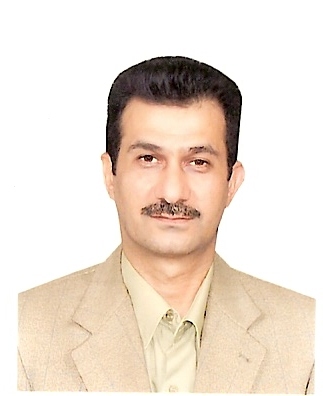 Muhannad Khairullah Mohammed Hamdi   :-  Naem  The  الدرجة العلمية :    أستاذ      تاريخ الميـلاد ومحل الولادة : البصرة 29   /   12 /  1962 	عنوان السكن الحالي :    بغداد / الزعفرانية /موبايل 07702885778     البريد الالكتروني  :    muhannad62@yahoo.com    العنوان الوظيفي   :    تدريسي قسم العلوم / كلية التربية الاساسية / الجامعة المستنصرية  سنوات الخدمة     : 34 سنة  Qualifications   : The Master's degree in physics/radiophysics from Baghdad University/College of Science 1990, and The doctorate in physics/radioactive and industrial environmental pollution from the Russian State University of Meteorology, Saint Petersburg, Russia 2004.مساقات التدريس : قمت بتدريسكثير من المقررات الدراسية الاولية والعليا ( الماجستير )منها الفيزياء العامة ,فيزياء الحركة الموجية ,فيزياء الكم ,الجبر الخطي , الرياضيات و الفيزياء العامة لطلبة الماجستير ( طرائق تدريس العلوم / فيزياء )البحوث والدراسات : انجزت ( 7) بحثوث علمية لفترة مابعد لقب الاستاذ المساعد في مجال البيئة الاشعاعية والبيئية الصناعية وتاثيرها على الانسان المناقشات  :مناقشة ( 3) طلاب ماجستير طرائق تدريس العلوم / فيزياء التقويم العلمي :تقويم علمي بعدد  ( 26 ) من بحوث المجلات في مختلف الجامعات العراقية ورسائل ماجستير وبحوث براءات الاختراع المرسلة من قبل الجهاز المركزي للتقيس والسيطرة النوعية / وزارة التخطيط كتب الشكر  :( 5 ) رئيس جامعة , ( 6) عميد , ( 1 ) وزارة التخطيط / الجهاز المركزي للتقيس والسيطرة النوعية اللجان  : المشاركة في كثير من اللجان داخل القسم ( 28) والمتمثلة باللجان الامتحانية واللجان الادارية والعلمية وغير ذلك  داخل القسم والكلية والجامعة 